Здравствуйте! МБДОУ детский сад №23, г. Новочеркасск, Ростовская область. Организатор игры инструктор по физической культуре Лукьянова Елена Александровна. За ноябрь месяц выбрали игру "Веселый блин", но провели ее на Масляничной неделе. Игру разучили на физкультурном занятии и она ребятам старшей группы пришлась по душе. Вот они  и предложили в нее поиграть. Считалкой выбрали двух водящих. Сначала у ребят не хватало выдержки, чтобы дождаться конца слов и взять блин, но постепенно привыкли , а к концу игры четко выполняли правила. Слова игры пропевали под музыкальное сопровождение. Игрой остались очень довольны. Игра развивает у воспитанников быстроту реакции, внимание, ловкость, скорость.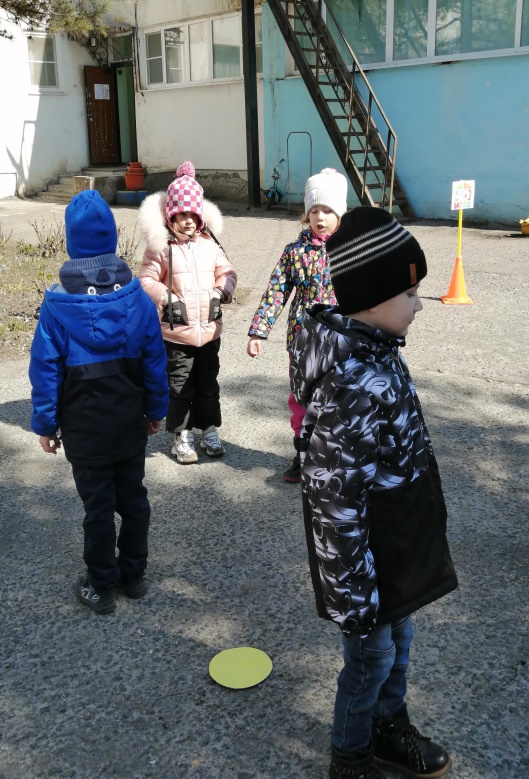 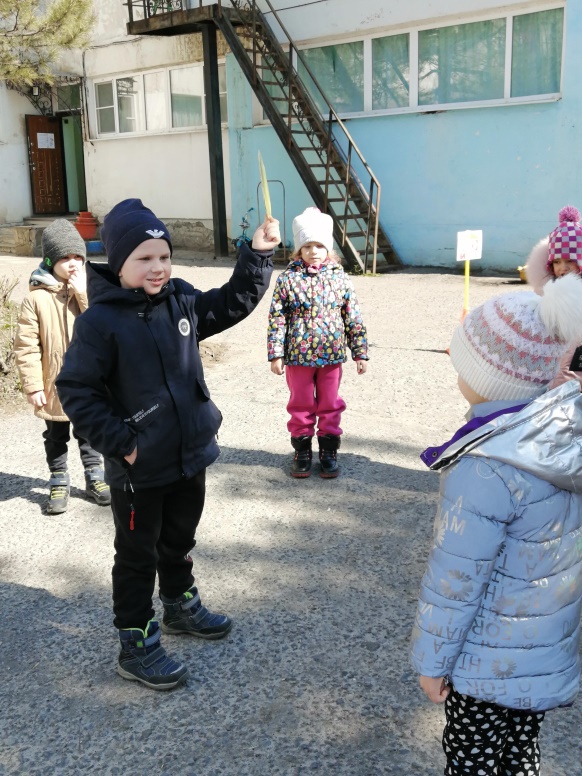 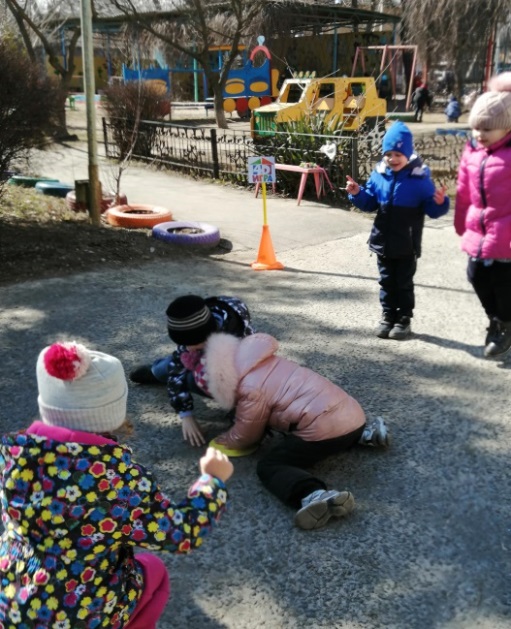 